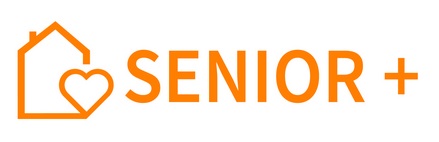             Załącznik nr 1 do zarządzenia Nr 1/2018Kierownika Gminnego Ośrodka Pomocy Społecznej w Gnojniku z dnia 02 stycznia 2018 r.
Regulamin Klubu „Senior+” Rozdział I Postanowienia ogólne§ 1. Klubu „Senior+” zwany dalej „Klubem” działa w strukturach Gminnego Ośrodka Pomocy Społecznej w Gnojniku, zwanego dalej „Ośrodkiem".§ 2. Nadzór nad działalnością Klubu sprawuje kierownik Ośrodka.§ 3. Obszarem działania Klubu jest Gmina Gnojnik.§ 4. Siedziba Klubu mieści się pod adresem 32-864 Gnojnik, Lewniowa 249.Rozdział IIUczestnictwo w Klubie§ 5. W Klubie może uczestniczyć do 20 uczestników.§ 6. Uczestnikami Klubu mogą być osoby nieaktywne zawodowo w wieku 60+.§ 7. Uczestnictwo w Klubie jest nieodpłatne i dobrowolne.§ 8. Warunkiem wpisu na listę uczestników Klubu jest złożenie deklaracji przez osobę, o której mowa w § 6,§ 9. Wzór deklaracji o której mowa w § 8 stanowi załącznik nr 2 do niniejszego regulaminu.§ 10. 1. W przypadku wpływu większej liczby deklaracji niż miejsc, o których mowa w § 5, decyduje data ich wpływu do Ośrodka. 2. Z deklaracji niezakwalifikowanych do Klubu „Senior+” tworzy się listę rezerwową.§ 11. Skreślenie z listy uczestników Klubu następuje w przypadku:	1) rezygnacji uczestnika,	2) śmierci uczestnika,	3) nie przestrzegania przez uczestnika postanowień niniejszego regulaminu,4) nie branie udziału w pracach Klubu „Senior+” przez okres przekraczający 3 miesiące.Rozdział IIIDziałalność Klubu§ 12. Działalność Klubu ma na celu zapewnienie aktywnego spędzenia wolnego czasu oraz rozwijania zainteresowań uczestników.§ 13. Klub działa przez cały rok kalendarzowy w poniedziałki, środy, piątki w godz. od 16.00
do 18.00.§ 14. Dopuszcza się po uprzednim uzgodnieniu z kierownikiem Ośrodka zmianę godzin o których mowa w § 13.§ 15. Klub działa w oparciu o roczny plan działania, opracowany przez społeczność Klubu.Rozdział IVPrawa i obowiązki uczestnika§ 16. Uczestnik Klubu ma prawo do:1) Poszanowania swoich praw i godności osobistej,2) Rozwijania własnych zainteresowań,3) Uczestnictwa w organizowanych formach spędzania czasu wolnego.§ 17. Uczestnik Klubu ma obowiązek:1) Przestrzegania regulaminu,2) Przestrzegania zasad korzystania z pomieszczeń oraz wyposażenia Klubu zgodnie z regulaminem,3) Poszanowania godności osobistej innych członków Klubu oraz jego pracowników,4) Współdziałania w organizowanych formach spędzania czasu wolnego.Rozdział VPostanowienia końcowe§ 18. Zmiana regulaminu następuje w formie przewidzianej dla jego wprowadzenia.§ 19.W sprawach nie uregulowanych niniejszym regulaminem decyduje kierownik Ośrodka.Załącznik nr 1Deklaracja uczestnictwa w Klubie „Senior+”
Ośrodek Pomocy Społecznej we WłoszczowieImię:Nazwisko: Data urodzenia (dd/mm/rrrr):                                           PESEL:                                                           Numer TelefonuMiejscowość:  Adres – ulica, numer domu, numer mieszkania: - Oświadczam, że Regulamin Klubu „Senior+” jest mi znany i zobowiązuję się do przestrzegania jego postanowień.- Wyrażam zgodę na przetwarzanie moich danych osobowych dla potrzeb Klubu, zgodnie z przepisami ustawy o ochronie danych osobowych z dnia 29 sierpnia 1997 r.……………………………………...(data i podpis)